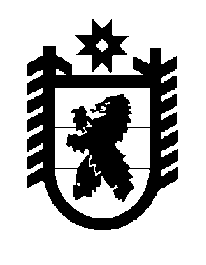 Российская Федерация Республика Карелия    ПРАВИТЕЛЬСТВО РЕСПУБЛИКИ КАРЕЛИЯПОСТАНОВЛЕНИЕот  22 декабря 2016 года № 453-Пг. Петрозаводск О внесении изменений в постановление Правительства Республики Карелия от 2 октября 2013 года № 297-ППравительство Республики Карелия п о с т а н о в л я е т:Внести в долгосрочную целевую программу «Оказание содействия добровольному переселению в Республику Карелия соотечественников, проживающих за рубежом, на 2013 – 2018 годы», утвержденную постановлением Правительства Республики Карелия от 2 октября 2013 года № 297-П (Собрание законодательства Республики Карелия, 2013, № 10, 
ст. 1831; 2014, № 4, ст. 620; № 10, ст. 1829; 2015, № 11, ст. 2115; 2016, № 2, ст. 245; Официальный интернет-портал правовой информации (www.pravo.gov.ru), 15 августа 2016 года, № 1000201608150011), следующие изменения:1. В абзаце третьем пункта 5 радела IV  долгосрочной целевой программы «Оказание содействия добровольному переселению в Республику Карелия соотечественников, проживающих за рубежом, на 2013 – 2018 годы» (далее – Программа) слово «полугода» заменить словом «года».2. В разделе V Программы:1) в абзаце первом пункта 2 подраздела «Предоставление дополнительных мер социальной поддержки участникам Программы и членам их семей» слово «полугода» заменить словом «года»;2) позицию «Компенсация затрат участников Программы и членов их семей на проживание в Центре временного размещения за период не более полугода» таблицы 5.10 пункта 3 изложить в следующей редакции:3. В графе 2 пункта 4.2 приложения № 2 к Программе слово «полугода» заменить словом «года».4. В графе 2 пункта 4.2 приложения № 4 к Программе слово «полугода» заменить словом «года».ГлаваРеспублики Карелия                                                                 А.П. Худилайнен«Компенсация затрат участников Программы и членов их семей на проживание в Центре временного размещения за период не более года219,60438,002171,752171,752171,752171,759344,60».